	Universidade Federal da Paraíba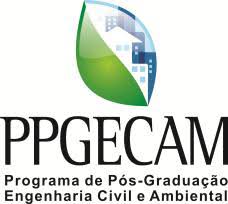 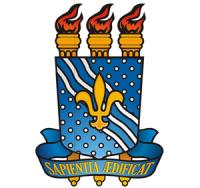 Centro de TecnologiaPROGRAMA DE PÓS-GRADUAÇÃO EM ENGENHARIA CIVIL E AMBIENTAL– MESTRADO/DOUTORADO ––MONITORAMENTO E ANÁLISE DA VARIAÇÃO DO NÍVEL D’ÁGUA PARA 	ESTIMATIVA DA RECARGA DO AQÜÍFERO LIVRE DA BACIA DO RIO GRAMAME – PBPorNome do mestrando/doutorandoDissertação/Tese de Mestrado/Doutorado apresentada à Universidade Federal da Paraíba para obtenção do grau de Mestre/Doutor João Pessoa – Paraíba					    Março de 20XX	Universidade Federal da ParaíbaCentro de TecnologiaPROGRAMA DE PÓS-GRADUAÇÃO EM ENGENHARIA CIVIL E AMBIENTAL– MESTRADO/DOUTORADO –MONITORAMENTO E ANÁLISE DA VARIAÇÃO DO NÍVEL D’ÁGUA PARA ESTIMATIVA DA RECARGA DO AQÜÍFERO LIVRE DA BACIA DO RIO GRAMAME – PBDissertação/Tese submetida ao Programa de Pós-Graduação em Engenharia Civil e Ambiental da Universidade Federal da Paraíba, como parte dos requisitos para a obtenção do título de Mestre/Doutor.Nome do candidatoOrientador: Prof. Dr. Nome do orientadorJoão Pessoa – Paraíba					   Março de 20XXNOME DO CANDIDATOMONITORAMENTO E ANÁLISE DA VARIAÇÃO DO NÍVEL D’ÁGUA PARA ESTIMATIVA DA RECARGA DO AQÜÍFERO LIVRE DA BACIA DO RIO GRAMAME – PBDissertação/Tese aprovada em ___/___/___ como requisito para a obtenção do título de Mestre/Doutor em Engenharia Civil e Ambiental do Centro de Tecnologia da Universidade Federal da Paraíba.BANCA EXAMINADORA (acrescentar conforme apropriado):___________________________________________________Prof. Dr. Nome do orientador – UFPB(Orientador)___________________________________________________Prof. Dr. Nome do membro interno – UFPB(Examinador Interno)___________________________________________________Prof. Dr. Nome do membro externo – XXX(Examinador Externo)Dedico aos que ....AGRADECIMENTOS	Este trabalho envolveu muitas atividades de campo e laboratório ...RESUMOEste trabalho teve como objetivo a determinação...escrever o resumo aquiPALAVRAS-CHAVE: palavra1, palavra2, palavraN.ABSTRACTThis study aimed at assessing the direct recharge ...write your abstract here.KEYWORDS: word1, word2, word3.SUMÁRIORESUMOABSTRACTLISTA DE FIGURASLISTA DE TABELAS1	INTRODUÇÃO	162	REFERENCIAL TEÓRICO	172.1	Ciclo Hidrológico	173	CARACTERÌSTICAS DA ÁREA DE ESTUDO	194	MATERIAL E MÉTODOS	204.1	Monitoramento do nível estático	205	RESULTADOS E DISCUSSÕES	215.1	Uso e cobertura do solo	216	CONCLUSÕES E RECOMENDAÇÕES	22REFERÊNCIAS BIBLIOGRÁFICAS	23APÊNDICE A	24LISTA DE FIGURASFigura 1 - Ciclo hidrológico com balanço hídrico médio anual em unidades relativa a um volume de 100 para a taxa de precipitação sobre a terra (Fonte: UNESCO, 1978).	14LISTA DE TABELASTabela 1 - Estimativa dos recursos hídricos da Terra (Fonte: UNESCO, 1978).	14Tabela 23 - Medidas de campo dos níveis do poço 1 ao 8.	21INTRODUÇÃO	Escreva sua introdução aqui. REFERENCIAL TEÓRICO	Este capítulo está compartimentado em quatro partes, de acordo com os elementos que serão empregados na metodologia da pesquisa para alcançar os resultados desejados. Na primeira parte será realizada uma conceituação do ciclo hidrológico, dando ênfase às componentes básicas utilizadas na pesquisa. Na segunda parte serão abordados conceitos das propriedades do solo e métodos para sua determinação. Na terceira parte do referencial teórico será abordada a importância de se estimar a recarga em aqüíferos, alguns conceitos e a descrição de alguns métodos que podem ser utilizados. Por fim, será realizada uma consideração a respeito dos métodos descritos e a abordagem de alguns estudos de casos.    Ciclo Hidrológico	Sua revisão começará aqui.Figura 1 - Ciclo hidrológico com balanço hídrico médio anual em unidades relativa a um volume de 100 para a taxa de precipitação sobre a terra (Fonte: UNESCO, 1978).Tabela 1 - Estimativa dos recursos hídricos da Terra (Fonte: UNESCO, 1978).CARACTERÌSTICAS DA ÁREA DE ESTUDO	Caracterizar sua área de estudo a partir daqui...MATERIAL E MÉTODOS	Seus materiais e métodos devem ser apresentados a partir daqui.Monitoramento do nível estático 	Daqui também.  RESULTADOS E DISCUSSÕES	Seus resultados devem ser apresentados a partir daqui.Uso e cobertura do solo	Daqui também.CONCLUSÕES E RECOMENDAÇÕES	Aqui devem ser apresentadas as conclusões e recomendações do seu trabalho. REFERÊNCIAS BIBLIOGRÁFICASABNT - ASSOCIAÇÃO BRASILEIRA DE NORMAS TÉCNICAS (1984). Solo: Análise granulométrica. NBR 7181: método de ensaio. Rio de Janeiro.ALHEIROS, M. M.; LIMA FILHO, M. F.; MONTEIRO, F. A. J.; OLIVEIRA FILHO, J. S. (1988). Sistemas deposicionais na Formação Barreiras no Nordeste Oriental. In: Congresso Brasileiro de Geologia, v.2, p.753-760.APÊNDICE AMEDIDAS DE CAMPO DOS NÍVEIS D’ÁGUA NOS POÇOS DE MONITORAMENTOTabela 2 - Medidas de campo dos níveis do poço 1 ao 8.ItemÁrea(106 km²)Volume(km³)Água total(%)Água fresca(%)Oceanos361,31.338.000.00096,5Água subterrânea- Fresca- Salina134,8134,810.513.00012.870.000   0,760,9330,01Umidade no solo82,016.5000,00120,05Gelo polar16,024.023.5001,768,6Outro gelo e neve0,3340.6000,0251,0Lagos- Doce- Salgado1,20,891.00085.4000,0070,0060,26Pântanos2,711.4700,00080,03Rios148,82.1200,00020,006Água biológica510,01.1200,00010,003Água atmosférica510,012.9000,0010,04Água total510,01.385.984.610100Água fresca148,835.029.2102,5100CampanhasPoçoPoçoPoçoPoçoPoçoPoçoPoçoPoçoCampanhasP1P2P3P4P5P6P7P811/11/20094,247,903,8415,688,226,7014,483,6511/12/20094,314,934,4215,788,656,8015,124,1511/01/20104,185,754,8516,048,927,1015,814,5711/02/20104,364,244,0016,279,287,2016,324,8510/03/20104,455,484,5116,659,367,4116,685,1310/04/20104,555,944,9616,939,847,4217,364,8211/05/20104,725,375,4917,0910,007,4617,445,1326/05/20104,724,784,5017,0810,147,5517,515,4410/06/20104,765,095,5317,1910,297,5717,695,4329/06/20104,745,295,5217,3810,247,4917,795,0612/07/20104,796,005,4617,5710,157,5817,955,1126/07/20104,846,765,5717,6310,177,5817,955,0510/08/20104,866,745,2217,6110,237,5518,145,2209/09/20104,997,535,5217,7910,317,6618,315,3414/10/20105,224,605,1418,1010,517,7918,505,43